Publicado en ciudad de México el 25/10/2018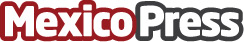 CADU mantiene crecimiento a doble dígito La integración de viviendas con mayor valor de venta, resultó factor determinante para haber obtenido un incremento en la rentabilidad de la empresa: Pedro Vaca Elguero. La viviendera obtuvo un crecimiento mayor al 16 % en comparación con el mismo periodo del año pasado

Datos de contacto:..Nota de prensa publicada en: https://www.mexicopress.com.mx/cadu-mantiene-crecimiento-a-doble-digito_1 Categorías: Inmobiliaria Recursos humanos Ciudad de México http://www.mexicopress.com.mx